БЕСПЛАТНАЯ ЮРИДИЧЕСКАЯ ПОМОЩЬ АДВОКАТОВ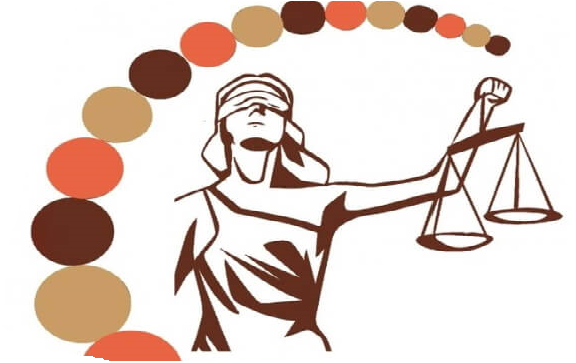 В соответствии с соглашением, заключенным между Правительством Приморского края и Адвокатской палатой Приморского края, более 60-ти адвокатов оказывают бесплатную юридическую помощь определенным категориям граждан Приморья.Виды бесплатной юридической помощиконсультирование в устной и письменной форме, составление исков, заявлений, жалоб, представление интересов в суде, государственных органах 
и организациях.Кто может получить услугуинвалиды всех групп,ветераны Великой Отечественной войны,ветераны труда, ветераны труда Приморского края,дети-сироты, и их представители,граждане, пострадавшие в результате чрезвычайных ситуаций, граждане, среднедушевой доход семей которых ниже величины прожиточного минимума,члены семей военнослужащих, погибших в ходе СВО,другие категории граждан.Подробнее по телефонам: 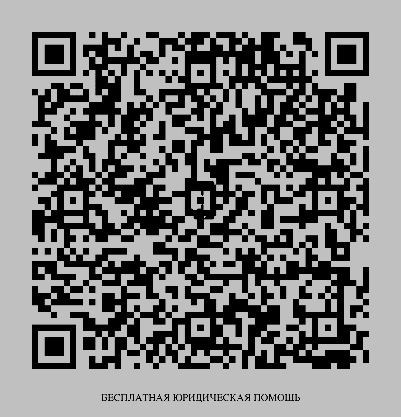 8 (423) 220-83-93, 8 (423) 222-36-85. Список адвокатов и иная информация по ссылке:Обращаем внимание, что все виды юридической помощи льготным категориям лиц оказываются абсолютно бесплатно! Убедитесь, что услугу оказывает адвокат, участвующий в деятельности государственной системы бесплатной юридической помощи. В случае, если на консультации Вам предлагают дополнительные платные услуги – скорее всего перед Вами мошенники!
